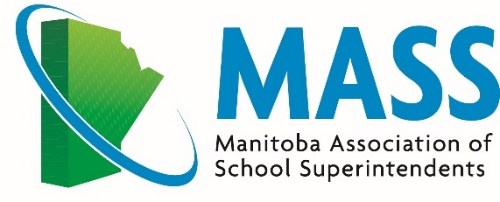 .2023 ANNUAL GENERAL MEETINGThe Leaf, Assiniboine ParkThursday, May 18, 2023Agenda	9:00 a.m.	Welcome and Land Acknowledgement      Assiniboine Park is located on Treaty 1 territory within the Province of Manitoba, the traditional lands of the Anishinaabe, Cree, Oji-Cree, Dene, and Dakota Peoples, and the national homeland of the Red River Métis. We respect the treaties made on this land and acknowledge the harms and mistakes of the past and present. We dedicate ourselves to authentic alliances with Indigenous communities in a spirit of reconciliation and cooperation.   9:15 a.m.		Usha James, Executive Director at The Critical Thinking Consortium (TC2)10:20 a.m.   	  Nutrition Break and Networking10:35 a.m.	  Future Direction for Indigenous Education Committee	  Lorie Henderson		  Executive Members Travel Compensation Proposal	      	       Stephen Ross  		  Committee re Overlap for 2023-2024		  Funding Review  Other Committee Updates11:30 a.m.       	Assiniboine Park Conservancy Overview & Further Directions in Education		 	Trevor Clearwater, VP, Guest ServicesJody Watson, Senior Director of Programming and Education12:00 p.m.		Lunch  1:15 p.m. 	Annual Business MeetingAnnual Reports Elections 2023 – 2024 Priorities:  Round Table DiscussionsResolutions New Business     3:30 p.m.	 Tour of The Leaf Recognition Banquet             4:30 pm	Reception (Cash Bar) 		Mezzanine, 2nd Floor	             5:45 pm	Seating for Dinner		Banquet Rm, 2nd Floor              6:00 pm	DinnerDuring and following dinner, we will be honouring the contributions of members retiring this year and recognizing members celebrating a service anniversary.